Министерство образования Белгородской областиОбластное государственное автономное профессиональное образовательное учреждение«Шебекинский техникум промышленности и транспорта»Методическая разработка сценария урока по УД Физическая культурас использованием здоровьесберегающей технологииПодготовил преподаватель физической культуры Терехов Г.П.Шебекино, 2023Здоровьесберегающие образовательные технологииКлассификация образовательных технологийТехнология – это продуманная во всех деталях модель совместной педагогической деятельности по проектированию, организации и проведению учебного процесса с безусловным обеспечением комфортных условий для учащихся и учителя.Здоровьесберегающие технологии объединяют в себе все направления деятельности учреждения образования по формированию, сохранению и укреплению здоровья обучающихся и рассматриваются как совокупность приемов и методов организации учебно-воспитательного процесса без ущерба для здоровья обучающихся и педагогов.Здоровьесбережение может выступать как одна из задач образовательного процесса. Это может быть образовательный процесс медико-гигиенической направленности (осуществляемые при тесном контакте педагог - медицинский работник – обучающийся); физкультурно-оздоровительной (отдается приоритет занятиям физкультурной направленности) и др. Только благодаря комплексному подходу к обучению могут быть решены задачи формирования и укрепления здоровья обучающихся.Основополагающие приоритеты для педагогики оздоровления следующие:Оздоровление - совокупность лечебно-профилактических мер и форма развития психофизических возможностей обучающегося.Индивидуально-дифференцированный подход в обучении - основное средство оздоровительно-развивающей работы с обучающимися.Цель здоровьесберегающих образовательных технологий - обеспечить обучающемуся возможность сохранения здоровья за период обучения в учебном заведении, сформировать у него необходимые знания, умения, навыки по здоровому образу жизни, научить использовать полученные знания в повседневной жизни.Принципы здоровьесберегающей педагогикиОбщеметодические принципы – это основные положения, определяющие содержание, организационные формы и методы учебного процесса в соответствии с общими целями здоровьесберегающих образовательных технологий.Принцип сознательности нацеливает на формирование у обучающихся глубокого понимания, устойчивого интереса, осмысленного отношения к познавательной деятельности.Принцип активности предполагает проявление у обучающихся высокой степени самостоятельности, инициативы и творчества.Принцип наглядности обязывает строить процесс обучения с максимальным использованием форм и методов привлечения органов чувств человека к процессу познания.Принцип систематичности и последовательности проявляется во взаимосвязи знаний, умений, навыков: регулярность, планомерность, непрерывность в учебно-воспитательном процессе на протяжении всего периода обучения.Принцип повторения - в результате многократных повторений вырабатываются динамические стереотипы.Принцип постепенности предполагает преемственность от одной ступени обучения к другой.Принцип доступности и индивидуализации видится в исключении негативных и вредных последствий для организма обучающихся вследствие чрезмерных требований и заданий.Принцип непрерывности тесно связан с принципом системного чередования нагрузок и отдыха. Сочетание высокой активности и отдыха в разных формах деятельности обучающихся повышает их эффективность. Упорядочению процесса педагогики оздоровления способствует принцип цикличности. Он заключается в повторяющейся последовательности занятий,что улучшает подготовленность обучающегося к каждому последующему этапу обучения.Формирование двигательных умений и навыков, двигательные способности человека, функциональные возможности организма развиваются в процессе использования средств здоровьесберегающих технологий на основе принципа учета возрастных и индивидуальных особенностей обучающихся.Принцип оздоровительной направленности решает задачи укрепления здоровья обучаемого в процессе обучения.Принцип комплексного междисциплинарного подхода к обучению предполагает тесное взаимодействие педагогов и медицинских работников.Принцип активного обучения заключается в повсеместном использовании активных форм и методов обучения (обучение в парах, групповая работа, игровые технологии и др.).Принцип формирования ответственности у обучающихся за свое здоровье и здоровье окружающих людей.Принцип связи теории с практикой призывает настойчиво приучать обучающихся применять свои знания по формированию, сохранению и укреплению здоровья на практике.Методы здоровьесберегающих технологийПод методами здоровьесберегающих образовательных технологий обучения понимаются способы применения средств, позволяющих решать задачи педагогики оздоровления. Под методами обучения часто понимают совокупность путей, способов достижения целей, решения задач образования. В здоровьесберегающих образовательных технологиях обучения применяются две группы методов: специфические (характерные только для процесса педагогики оздоровления) и общепедагогические (применяемые во всех случаях обучения и воспитания).Только оптимальное сочетание специфических и общепедагогических методов в соответствии с методическими принципами может обеспечить успешную реализацию комплекса задач здоровьесберегающих образовательных технологий обучения.В структуре метода выделяют приемы, как составную часть, как отдельный шаг в реализации метода. Приемы можно классифицировать следующим образом:защитно-профилактические (личная гигиена и гигиена обучения);компенсаторно-нейтрализующие (физкультминутки; оздоровительная, пальчиковая, корригирующая, дыхательная и др. гимнастика; лечебная физкультура; массаж; самомассаж; психогимнастика и тренинги, позволяющие частично нейтрализовать стрессовые ситуации);стимулирующие (элементы закаливания, физические нагрузки, приемы психотерапии, фитотерапии и др.);-информационно-обучающие (письма, адресованные родителям, обучающимся, педагогам).Структура процесса обучения в условиях здоровьесберегающей педагогикиВесь процесс обучения в условиях здоровьесберегающей педагогики включает в себя три этапа, которые отличаются друг от друга, как частными задачами, так и особенностями методики.Первый. Этап начального ознакомления с основными понятиями и представлениями.Цель – сформировать у обучающегося основы здорового образа жизни и добиться выполнения элементарных правил здоровьесбережения.Основные задачи:Сформировать	смысловое	представление	об	элементарных	правилах здоровьесбережения.Создать элементарные представления об основных понятиях здорового образа жизни.Добиться выполнения	элементарных	правил	здоровьесбережения (на уровне первоначального умения).Предупредить непонимание основных понятий здорового образа жизни.Второй. Этап углубленного изучения.Цель – сформировать полноценное понимание основ здорового образа жизни.Основные задачи:1. Уточнить представление об элементарных правилах здоровьесбережения. 2.Добиться	сознательного	выполнения	элементарных	правил здоровьесбережения.3.Работать над формированием практически необходимых знаний, умений, навыков, рациональных приемов мышления и деятельности.Третий.	Этап	закрепления	знаний,	умений	и	навыков	по здоровьесбережению и дальнейшего их совершенствования.Цель	–	умение	перевести	в	навык,	наделенный	возможностью	его целевого использования.Основные задачи:Добиться	стабильности	и	автоматизма	выполнения	правил здоровьесбережения.Добиться	выполнения	правил	здоровьесбережения	в	соответствии	с требованиями их практического использования.Обеспечить вариативное использование правил здорового образа жизни в зависимости от конкретных практических обстоятельств.План-конспектурока по физической культуре с использованием здоровьесберегающих технологийТема. Техника приема мяча снизу двумя рукамиТип	урока:	урок	изучения	и	первичного	закрепления	новых	знаний (комбинированный урок).Задачи урока:Образовательные:Повторить технику верхней передачи.Закрепить технику приема мяча снизу двумя руками. 3.Повторить технику прямого нападающего удара.4.Повторить технику верхней прямой подачи.Воспитательные:-воспитывать чувство коллективизма и осознанное отношение к здоровому образу жизни.Развивающие:-развивать	навык	взаимодействия	обучающихся,	ловкость,	внимание, координацию.Оздоровительные:-способствовать выработке правильной осанки, укреплению мышц стопы и дыхательных мышц.Место проведения:спортивный зал.Оборудование и инвентарь:волейбольная сетка, волейбольные мячиХод урока:Преподаватель физической культуры:	В.И. ВойтенкоПодго- тови-тельная часть23 мин.1.Построение и приветствие. 2.Сообщение задач урока. Пульсометрия.3.Разновидности ходьбы:ходьба на носках и пятках;ходьба на внешней и внутренней стороне стопы;ходьба в полуприседе и приседе. 4.Разновидности бега:обычный бег;бег приставным шагом;бег скрестным шагом.Комплекс	общеразвивающих упражнений без предметовЭстафеты:6 а. Челночный бег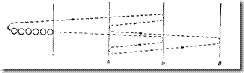 6 б. Гонка «тачек»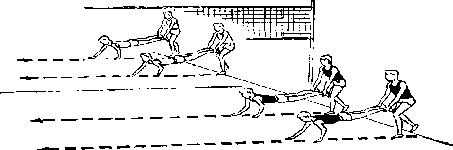 6 в. «Прыгуны»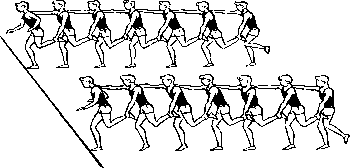 7. Специальные упражнения с волейбольными мячами в парах:броски двумя руками из-за головы;броски поочерёдно правой, левой рукой из-за головы;броски двумя руками из-за головы с ударом в пол.1111552223Обратить внимание на внешний вид и готовность обучающихся к урокуСледить за правильной осанкойПосле	обычного	бега		идёт чередование разновидностей бега:	упражнения	выполнять вдоль		боковой	линии,	вдоль лицевой - обычная ходьба.Упражнения	выполнять	с оптимальной амплитудой.Касаться	рукой	каждой линииВ	обратном	направлении движения поменяться ролямиВ одном направлении прыгать на правой ноге, обратно налевой ноге.Обратить			внимание		на правильное	положение	тела при выполнении бросков Расстояние		между игроками 8-9	метров.				При		броске правой		рукой - левая		нога впереди и наоборот. В момент отрыва мяча			от		кисти рука прямая в локтевом суставе. В заключительной части броска кисть		и		рука			«идут»			за мячом.Основ- наячасть 55 мин.1.Повторить технику верхней передачи двумя руками.1 а. Передачи в тройках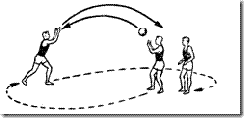 1 б. Передача мяча назад, за голову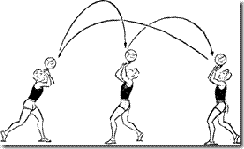 1 в. Передачи в парах с продвижением.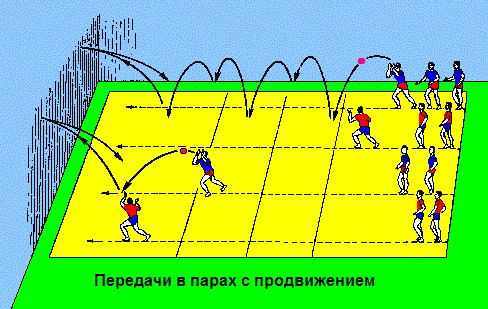 2.Совершенствовать техникуприёма мяча снизу	двумя руками. 2 а. Совершенствование навыков приёма мяча снизу на месте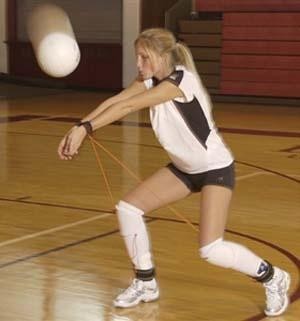 2 б. Совершенствование навыков приема мяча снизу с передвижением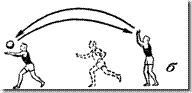 2 в. Приём мяча снизу при защитных действиях.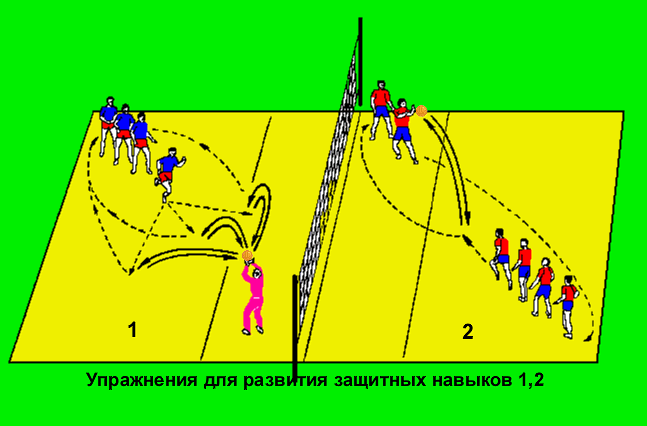 225355После передачи два шага вперёд – поворот на 180 градусов. Мяч постоянно держать в поле зрения.Ноги согнуты в коленях и расставлены, одна ногавпереди. Туловище находится в вертикальном положении, руки вынесены вперед-вверх и согнуты в локтях.Руки соприкасаются с мячом на уровне лица над головой,кисти находятся в положении тыльного сгибания, пальцыслегка напряжены и согнуты, они плотно охватывают мяч, образуя своеобразную воронку в момент приема.Обязательным условием правильного выполнения передачи являетсясвоевременный подход к мячу и выбор исходного положения.Перед приемом мячаправильно располагать руки: предплечья суппинированы и находятся на одном уровне,кисти соединены. Упражнения выполнять в парах.Быстро перемещаться вперёд и после перемещения принимать исходное положение.Обращать внимание насогласованность в работе рук, туловища и ног.2 г. Прием мяча от нападающих и обманных ударов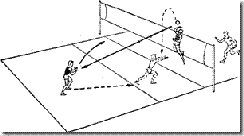 2 д. Прием мяча от сетки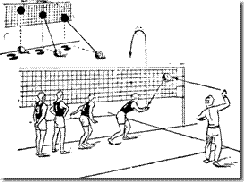 3.Повторить технику прямого нападающего удара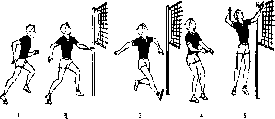 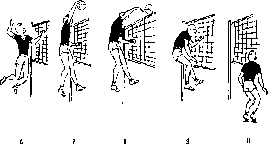 3 а. Нападающий удар со второй передачи из зоны 3 в 4 зоне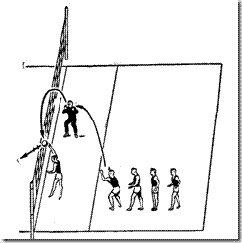 3 б. Нападающий удар со второй передачи из зоны 3 в 2 зоне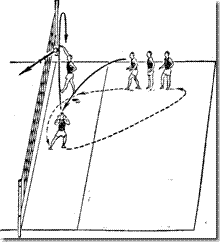 3 в. Нападающий удар со второй передачи из зоны 2 в 3 зоне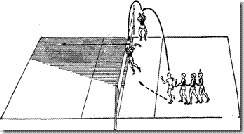 55333Низкая стойка - угол наклона 115 градусов, наклон более низкий, чем в средней стойке. Уметь принимать положение готовности.Своевременный подход к сетке и выбор исходного положения.Находиться лицом по направлению мяча (кпартнеру). Доводка мяча.Основное внимание следует обращать на согласованность в работе рук, туловища и ног, на правильное положение предплечий (параллельность и супинирование).Своевременный подход кмячу. Сделать хороший, выше сетки подбой мяча. Прямой нападающий удар «по ходу» означает, что направление полета мяча после ударасовпадает с направлением разбега волейболиста передпрыжком. Нападающий удар включает разбег, толчок,собственно нападающий удар и приземление. Начало разбега зависит от расположениянападающего и связующего игрока, а также от траектории и скорости полета мяча.При напрыгивании стопу выставленной вперед ноги ставят с пятки (стопорящийшаг), что позволяет увеличить высоту прыжка и препятствует чрезмерному продвижению вперед после толчка.4.Повторить технику верхней прямой подачи.4 а. Верхняя прямая подача	из-за лицевой линии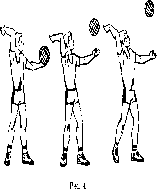 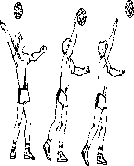 4 б. Подачи в ближнюю и дальнюю части площадки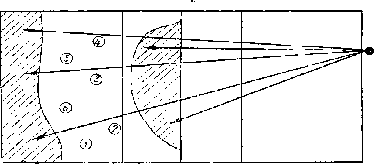 4 в. «Подай и попади»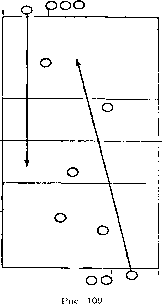 545От быстроты исогласованности выполнения движений при напрыгивании (мах руками вниз-назад, приставление левой (правой)ноги, мах руками вперед-вверх с одновременным отталкиванием от опоры) зависит высота прыжка.При достаточно эффективном замахе правой рукой в прыжке и прогибании туловища ногисгибают в коленных суставах -игрок принимает положение«натянутого лука». Левую руку после махового движения задерживают на уровне плеч.Правую руку, осуществляя замах, сгибает в локтевомсуставе, плечо отводит назад, туловище прогибает, ногисгибает в коленных суставах. Удар по мячу осуществляют сгибанием туловища иразгибанием правой руки, ко- торая движется навстречумячу; левую руку опускает вниз, ноги разгибает. Правая рука, сопровождая мяч (кисть сгибается), опускается вниз. Удар по мячу выполняют выпрямленной рукой перед туловищем. Волейболист приземляется	наполусогнутые	ноги.Сила нападающего удара зависит от энергичногосокращения мышц живота, груди и руки и последующегоЗаключительная часть: 12 мин.Лёгкий бег.Ходьба.Упражнения на восстановление дыхания.Упражнения на внимание. Пульсометрия.Подведение итогов занятия.22224резкого сгибания кисти влучезапястном суставе и опус- кания бьющей руки вниз.Следить за правильной техникой подачи.Обратить внимание на физическое состояние занимающихся.Дать задание для выполнения самостоятельной работы